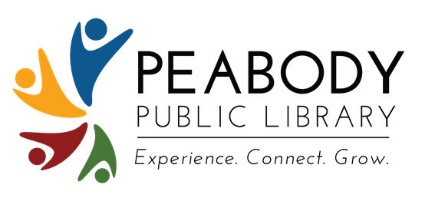 VOLUNTEER APPLICATION Check here if you are under the age of 18. Parent Signature Required. Name: ____________________________________________ Date: _____________Address: _____________________________________________________________City, State, Zip: _______________________________________________________Phone: _____________________E-mail Address: __________________________Date of Birth: _______________ Emergency Contact:Name: ___________________________________________________________Phone: __________________________Personal References:Name				     Relationship			      Phone____________________________    _________________________   _________________________________________    _________________________   _________________________________________    _________________________   _____________I Enjoy:  		Working AloneBeing Around OthersWorking with SeniorsWorking with Children(Open Sundays from Labor Day until Memorial Day)SEA410 requires all volunteers ages 18 and over to undergo a criminal history check and a drug screening before volunteering at the Peabody Public Library. Your Social Security number will be required to perform these checks.I understand that my acceptance as a volunteer is conditioned on such procedures.Printed Name: _______________________________________Signature: ____________________________________________ Date: _________SS#______________________________Parent/Guardian if under 18Printed Name: _______________________________________Signature: ____________________________________________ Date: _________Authorized by: ________________________________________ Date: _________Hours of OperationMonday9am-6pmTuesday9am-8pmWednesday9am-8pmThursday9am-8pmFriday9am-6pmSaturday9am-5pmSunday1pm-5pmHours of AvailabilityMondayTuesdayWednesdayThursdayFridaySaturdaySunday